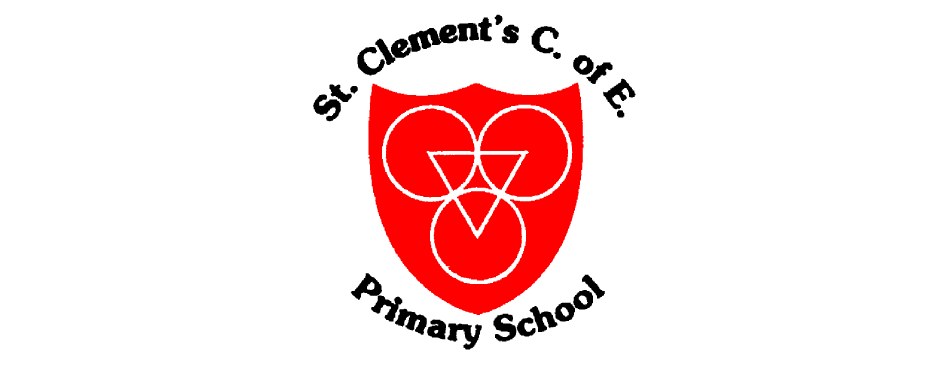 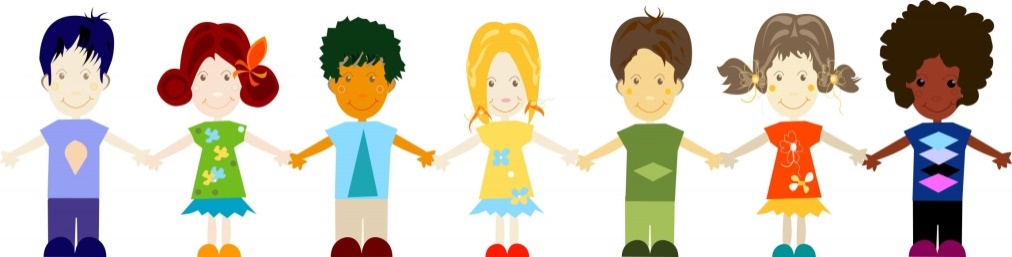 Just a little update of what’s been happening and what’s coming up with the Friends group, but you can also access the information on our Face book page or the school website. Facebook: Friends of St Clements Primary School   School Website: www.stclementsprimary.co.ukWe have continued to increase our funds over the year with our events. Therefore enabling us to support the school and children with the following purchases and donations.Two large gazebos with sides – allowing us to keep dry for our outdoor events!Medals for the talent showCostumes & lights for our Drama club’s upcoming performance of High School Musical Portable Cloakroom for our Reception children – giving more space in the classroomVarious cushions & storage boxes for the new reading shedBook tokens for the sponsored read event Donation to the school to purchase  prizes/rewards for reading activities.Storage shelves for years four and five ready for the new yearDonation to the school to reduce the cost for our Year Six children to attend Robinwood Residential Activity WeekendKeepsake books for our Year Six children to collect  messages from each other and  staff  as a reminder of their time at St Clements when they leave.Donation to help with the Year Six prom limousine and party!Pencils for the Hope Charity event the school are running during  enterpise week.Donation to each class for enterpise week which goods made will be on sale at the Summer fairOur events have included: Charity fundraising (McMillan & Christies) Christmas fair, Movie nights,  Discos, Staff donations, Easter raffle, Pupil contributions Easyfundraisng and not forgetting our upcoming Summer Fair Unfortunately  our annual St Clements Got Talent Event had to be cancelled at Stanley Street, due to only eleven children entering and it would not be financially viable. However we hope to still hold the show using our school hall and involving our Nursery and Reception children to share their talents. We just need to confirm a suitable date so watch out for the letters and posters! Summer Fair: Tuesday 3rd July 3.30pm – 5.30pm suggestions for stalls/activities and any parents willing to help run a stall greatly appreciated. Please email friends@st-clements.manchester.sch.uk  with your support.  We will be holding a non-uniform day on Friday 29th June for a donation for our tombola.  Items can be bottles, chocolate or anything to do with Summer!  We will be selling raffle tickets in the playground prior to the event and we have some fantastic prizes to be won! Thanks for your continuing supportThe Friends of St Clements Group